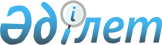 Об определении мест для размещения агитационных печатных материалов кандидатов в депутаты мажилиса Парламента Республики Казахстан и маслихатов
					
			Утративший силу
			
			
		
					Постановление акимата Шалкарского района Актюбинской области от 2 декабря 2011 года № 225. Зарегистрировано Департаментом юстиции Актюбинской области 13 декабря 2011 года № 3-13-162. Утратило силу постановлением акимата Шалкарского района Актюбинской области от 12 октября 2012 года № 191      Сноска. Утратило силу постановлением акимата Шалкарского района Актюбинской области от 12.10.2012 № 191.      Примечание РЦПИ

      В тексте сохранена авторская орфография и пунктуация.

      В соответствии с пунктом 6 статьи 28 Конституционного Закона Республики Казахстан от 28 сентября 1995 года № 2464 «О выборах в Республике Казахстан» и подпункта 3) пункта 1 статьи 31 Закона Республики Казахстан от 23 января 2001 года № 148 «О местном государственном управлении и самоуправлении в Республики Казахстан» акимат района ПОСТАНОВЛЯЕТ:



      1. Определить места для размещения агитационных печатных материалов кандидатов в депутаты Мажилиса Парламента Республики Казахстан и маслихатов, согласно приложению к настоящему постановлению.



      2. Акимам города и сельских округов, оснастить стендами, щитами и тумбами места для размещения агитационных печатных материалов кандидатов в депутаты Мажилиса Парламента Республики Казахстан и маслихатов.



      3. Контроль за исполнением данного постановления возложить на заместителя акима района Карашолакову Д.



      4. Настоящее постановление вводится в действие со дня его первого официального опубликования.      Испольняющии обязанности

      акима района                                 Копенов С.      СОГЛАСОВАНО:      Председатель

      районной избирательной

      комисий                                   Коптилеуов Ж.

Приложение

к постановлению акимата

Шалкарского района от «2»

декабря 2011 года № 225. Места для размещения агитационных печатных материалов

кандидатов в депутаты Парламента Республики Казахстан и

маслихатов.
					© 2012. РГП на ПХВ «Институт законодательства и правовой информации Республики Казахстан» Министерства юстиции Республики Казахстан
				№Найменование

населенного

пунктаМесто размещения.1Село КауылжырСтенд перед зданием клуба, улица Есет батыра,1.2Село БозойСтенд перед зданием дома культуры «Арай», улица

У.Бактыбая, 31.3Ауыл КанбактыСтенд перед зданием Аяккумской основной школы.4Село ШиликтиСтенд перед зданием дома культуры, улица Сартепсен, 6.5Станция

КарашокатСтенд перед зданием средней школы, улица

Темиржолшылар,13.6Станция ШокысуСтенд перед зданием основной школы, улица

Темиржолшылар, 5.7Село КаратогайСтенд перед зданием Каратогайской средней школы, улица

Молдагазы,24.8Ауыл ТумалыколСтенд перед зданием средней школы М.Орынбасарова,

улица Мектеп, 12.9Село Монке биСтенд перед зданием аппарата акима Монкебииского

сельского округа, улица Ардагерлер,15.10Станция

БиршогырСтенд у входа в здание клуба, улица Тихонова,3.

Стенд у входа в магазин «Калима», улица О.Отарбаева11Населенный

пункт АлабасСтенд перед зданием Алабасской основной школы, улица

Бирлик, 2.12Населенный

пункт СарысайСтенд перед зданием Сарысайской основной школы, улица

Желтоксан,10.13Село АккайтымСтенд перед зданием Жана-конысской средней школы,

улица Достар,1.14Ауыл КопасорСтенд перед зданием Кызылтуской основной школы, улица

Копасор,25.15Село Бегимбет.Стенд у входа в магазин «Ернур», улица Карагула,12.16Ауыл ЕсетСтенд перед зданием Сарбулакской основной школы, улица

Ордаконган, 25.17Село БайкадамСтенд перед зданием Кургантузской средней школы, улица

Е.Котибарулы, 10.18Населенный

пункт АлакозыСтенд перед зданием бывшей начальной школы.19Село КотыртасСтенд перед зданием аппарата акима Актогайского

сельского округа, улица Мектеп, 4.20Населенный

пункт КорганжарСтенд перед зданием начальной школы, улица Достик, 4.21Разьезд

КауылжырСтенд перед зданием железнодорожной станций, улица

Акжар, 18.22Станция ТогызСтенд перед зданием средней школы № 7, улица

Толагай,7.23Станция КопмолаСтенд перед зданием начальной школы № 36, улица

Копмола, 45.24Станция Жылан Стенд перед зданием начальной школы №33, улица Жылан,

33.25Село ЖылтырСтенд у входа в здание дом культуры, улица Кайнар, 1126Ауыл ТалдыкумСтенд перед зданием средней школы, улица Мектеп, 11.27Город ШалкарШит перед зданием районного узла почтовой связи, улица

Аитеке би, 54.

Стенд перед зданием железнодорожного вокзала, улица

Резванова, 45.